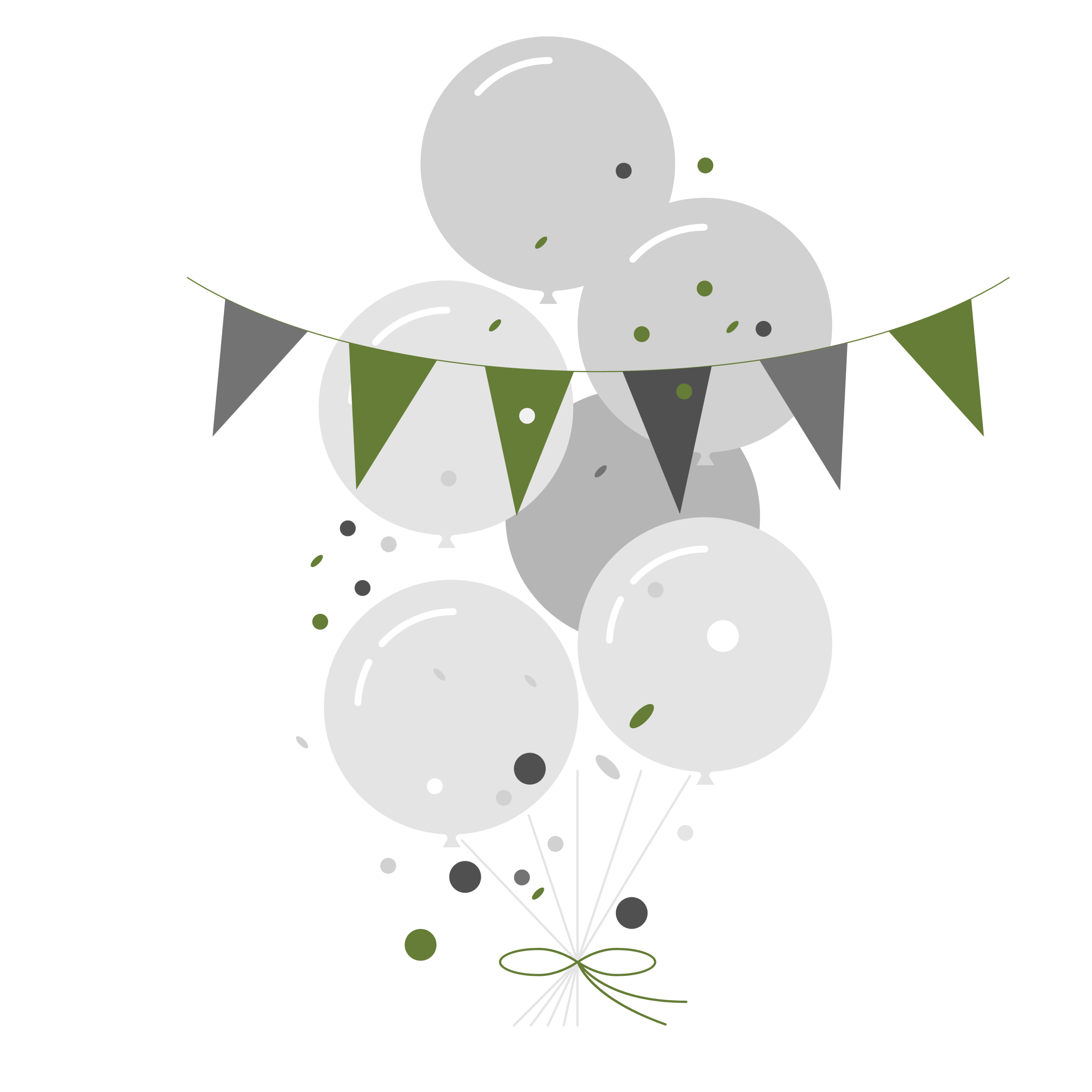 			AUSZEICHNUNG 
				FÜR BESTES KOSTÜM              
             
             Vorname NACHNAME
                   für Wiedererkennungswert, Detailgenauigkeit
                und Kreativität


___________________________________________verliehen vonDatum